Druztovská černá ovce 2023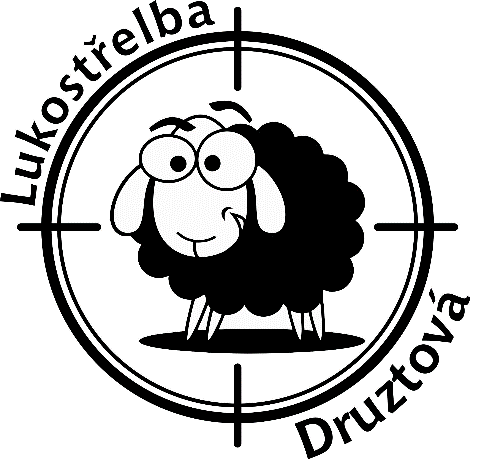 Pořadatel: 				Lukostřelecký klub DruztováSobotní závody:			 21. 01. 2023 11. 02. 2023 11. 03. 2023Místo konání:				Lukostřelecká hala LK Druztová, GPS souřadnice 49.794520, 13.430823Ředitelka závodu:			Karolína SekmilerováRozhodčí:				Libor SekmilerPřihlášky:				-přes Rcherz.com					-na email: lkdruztova@seznam.cz, nebo telefonicky 776 355 903					-na přihlášce uvádějte správné kategorie závodníků a velikost terče					-uzávěrka přihlášek vždy do úterý před závodem do 24:00 hod.-v případě vyššího počtu zájemců, než je kapacita haly, dostanou přednost dříve přihlášení závodníci/ (v případě bude vytvořena 3. skupina od 17h)Ubytování:				Pořadatel nezajišťuje.Rozlosování:	Provede pořadatel nejpozději den před závodem, informace o rozlosování budou dostupné přes Rcherz.com.Startovné:				-dospělí, dorost, žáci     300,-Kč					-nečlenové ČLS               400,-Kč					-členi LK Druztová          150,-KčÚhrada startovného:			-na vlastní náklady nebo na náklady vysílajících klubů					-před zahájením závodu v hotovostiPředpis:				Závodí se dle pravidel WA, Soutěžního řádu a tohoto rozpisu.Sestavy:				H 18, H 10Soutěže:				-reflexní luk, holý luk, kladkový luk-kateg. – senioři, seniorky, muži, ženy, dorost, žáci, žáci do 10let, žáci do 8letČasový rozpis:				1.skupina (ranní):					08:00		prezentace závodníků					08:25   		nástup					08:30		zahájení střelby					2.skupina (polední):					12:30		prezentace závodníků					12:55		nástup					13:00		zahájení střelbyVyhlášení výsledků a předání cen jednotlivých závodů proběhne vždy po skončení závodu.Upozornění:				-Každý závodník startuje na vlastní nebezpečí.-Pořadatel si vyhrazuje právo na jakékoliv změny v tomto rozpise či      omezení počtu závodících. -Přezutí do haly nutné. 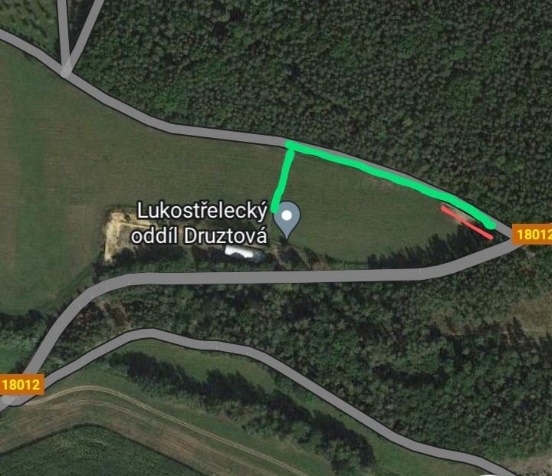 Parkování: 				V případě plného parkoviště, je možno parkovat nad střelnicí u lesa při polní cestě (červená čára) a sejít na střelnici brankou po zelené.V Druztové 28. 11. 2022Karolína Sekmilerová     Předsedkyně LK Druztová